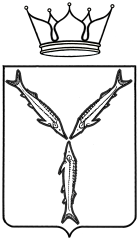 МИНИСТЕРСТВО МОЛОДЕЖНОЙ ПОЛИТИКИИ СПОРТА САРАТОВСКОЙ ОБЛАСТИПРИКАЗот  10.08.2018  №  487г. СаратовО присвоении спортивных разрядовВ соответствии с разрядными нормами и требованиями Единой всероссийской спортивной классификации, административным регламентом по предоставлению министерством молодежной политики, спорта и туризма Саратовской области государственной услуги «Присвоение спортивных разрядов (кандидат в мастера спорта и I спортивный разряд) и квалификационной категории «Спортивный судья первой категории» утвержденным приказом № 287 от 15 августа 2012 года и на основании представленных документовПРИКАЗЫВАЮ:Присвоить спортивный разряд «Кандидат в мастера спорта»:Присвоить I спортивный разряд:Подтвердить спортивный разряд «Кандидат в мастера спорта»:Подтвердить I спортивный разряд:Контроль за исполнением настоящего приказа оставляю за собой.Министр                                                                                                              А.В. Абросимов№ п/пФ.И.О.Вид спортаУчреждение, организация1.Смирнову Алексею Анатольевичуподводный спортСРОО «Спортивная федерация подводного спорта»2.Илюшину Дмитрию Александровичурыболовный спортРОО «Федерация рыболовного спорта Саратовской области»3.Хохлову Максиму Николаевичурыболовный спортРОО «Федерация рыболовного спорта Саратовской области»4.Ахмедову Магомеду Рамазановичуспортивная борьбаОО «Саратовская областная федерация спортивной борьбы»5.Галбацову Саиду Шамсудиновичуспортивная борьбаОО «Саратовская областная федерация спортивной борьбы»6.Бунину Серафиму АлександровичушахматыСРОО «Саратовская областная федерация шахмат»7.Кулаеву Максиму ДмитриевичушахматыСРОО «Саратовская областная федерация шахмат»8.Афанасьевой Ирине Вячеславовнеспортивное ориентированиеСООО «Саратовская федерация спортивного ориентирования»9.Бочкаревой Екатерине Сергеевнеспортивное ориентированиеСООО «Саратовская федерация спортивного ориентирования»10.Кузнецову Илье Олеговичуспорт глухихСРООООИ «Общероссийская спортивная федерация спорта глухих»11.Дубровскому Сергею Владимировичугребля на байдарках и каноэРОО «Саратовская областная федерация гребли на байдарках и каноэ»12.Лыткиной Виктории Андреевнегребля на байдарках и каноэРОО «Саратовская областная федерация гребли на байдарках и каноэ»13.Трусовой Елене Сергеевнегребля на байдарках и каноэРОО «Саратовская областная федерация гребли на байдарках и каноэ»14.Шараеву Сергею Игоревичугребля на байдарках и каноэРОО «Саратовская областная федерация гребли на байдарках и каноэ»№ п/пФ.И.О.Вид спортаУчреждение, организация1.Караваеву Алексею Юрьевичурыболовный спортРОО «Федерация рыболовного спорта Саратовской области»2.Трапезину Денису Николаевичурыболовный спортРОО «Федерация рыболовного спорта Саратовской области»3.Акуловой Екатерине Викторовнехудожественная гимнастикаОО «Саратовская областная федерация художественной гимнастики»4.Андреевой Веронике Игоревнехудожественная гимнастикаОО «Саратовская областная федерация художественной гимнастики»5.Аношиной Алине Андреевнехудожественная гимнастикаОО «Саратовская областная федерация художественной гимнастики»6.Архипцевой Яне Александровнехудожественная гимнастикаОО «Саратовская областная федерация художественной гимнастики»7.Горбоконенко Полине Алексеевнехудожественная гимнастикаОО «Саратовская областная федерация художественной гимнастики»8.Карповой Юлии Сергеевнехудожественная гимнастикаОО «Саратовская областная федерация художественной гимнастики»9.Касимовской Марии Юрьевнехудожественная гимнастикаОО «Саратовская областная федерация художественной гимнастики»10.Лычкиной Анастасии Кирилловнехудожественная гимнастикаОО «Саратовская областная федерация художественной гимнастики»11.Матюшевой Софии Денисовнехудожественная гимнастикаОО «Саратовская областная федерация художественной гимнастики»12.Мясниковой Елизавете Дмитриевнехудожественная гимнастикаОО «Саратовская областная федерация художественной гимнастики»13.Назимовой Камилле Игоревнехудожественная гимнастикаОО «Саратовская областная федерация художественной гимнастики»14.Охрименко Алине Сергеевнехудожественная гимнастикаОО «Саратовская областная федерация художественной гимнастики»15.Пономаренко Дарье Владиславовнехудожественная гимнастикаОО «Саратовская областная федерация художественной гимнастики»16.Сидоровой Еве Николаевнехудожественная гимнастикаОО «Саратовская областная федерация художественной гимнастики»17.Блиновой Анастасии Сергеевнелегкая атлетикаСРОО «Региональная спортивная федерация легкой атлетики»18.Деянкову Илье Алексеевичулегкая атлетикаСРОО «Региональная спортивная федерация легкой атлетики»19.Исаковой Юлии Олеговнелегкая атлетикаСРОО «Региональная спортивная федерация легкой атлетики»20.Черкашиной Яне Сергеевнелегкая атлетикаСРОО «Региональная спортивная федерация легкой атлетики»21.Козаченко Виктории Ивановнечир спортСРОО «спортивная федерация чир спорта и черлидинга Саратовской области»22.Андрееву Дмитрию АнатольевичуфутболСРОФСО «Федерация футбола Саратовской области»23.Беспалову Марату РаисовичуфутболСРОФСО «Федерация футбола Саратовской области»24.Бойченко Артёму ЕвгеньевичуфутболСРОФСО «Федерация футбола Саратовской области»25.Болтаеву Кириллу АлександровичуфутболСРОФСО «Федерация футбола Саратовской области»26.Бурме Денису АндреевичуфутболСРОФСО «Федерация футбола Саратовской области»27.Варданяну Артуру АзатовичуфутболСРОФСО «Федерация футбола Саратовской области»28.Герасимову Макару АлексеевичуфутболСРОФСО «Федерация футбола Саратовской области»29.Горшукову Вадиму АндреевичуфутболСРОФСО «Федерация футбола Саратовской области»30.Григорян Арсену ГенадьевичуфутболСРОФСО «Федерация футбола Саратовской области»31.Доля Олегу ОлеговичуфутболСРОФСО «Федерация футбола Саратовской области»32.Кареканову Сергею АлександровичуфутболСРОФСО «Федерация футбола Саратовской области»33.Карташяну Овику ГариковичуфутболСРОФСО «Федерация футбола Саратовской области»34.Кирейцеву Роману АлександровичуфутболСРОФСО «Федерация футбола Саратовской области»35.Коваленко Владиславу ИгоревичуфутболСРОФСО «Федерация футбола Саратовской области»36.Кочетову Денису ОлеговичуфутболСРОФСО «Федерация футбола Саратовской области»37.Крайнову Даниле МанолисовичуфутболСРОФСО «Федерация футбола Саратовской области»38.Кропотину Григорию АлександровичуфутболСРОФСО «Федерация футбола Саратовской области»39.Кужагалиеву Александру ОлеговичуфутболСРОФСО «Федерация футбола Саратовской области»40.Кузнецову Максиму РомановичуфутболСРОФСО «Федерация футбола Саратовской области»41.Кучеренко Евгению ВитальевичуфутболСРОФСО «Федерация футбола Саратовской области»42.Макарову Александру ВитальевичуфутболСРОФСО «Федерация футбола Саратовской области»43.Мамедсеидову Агабалы Аскан ОглыфутболСРОФСО «Федерация футбола Саратовской области»44.Мартынову Даниле РафиковичуфутболСРОФСО «Федерация футбола Саратовской области»45.Нудьге Даниилу ИгоревичуфутболСРОФСО «Федерация футбола Саратовской области»46.Пак Эдуарду АлександровичуфутболСРОФСО «Федерация футбола Саратовской области»47.Панину Дмитрию СергеевичуфутболСРОФСО «Федерация футбола Саратовской области»48.Попову Даниле СергеевичуфутболСРОФСО «Федерация футбола Саратовской области»49.Самойлову Андрею ПетровичуфутболСРОФСО «Федерация футбола Саратовской области»50.Симоняну Ерванду ПетросовичуфутболСРОФСО «Федерация футбола Саратовской области»51.Стасову Артему ВитальевичуфутболСРОФСО «Федерация футбола Саратовской области»52.Сусликову Павлу ПавловичуфутболСРОФСО «Федерация футбола Саратовской области»53.Ульянову Денису АлексеевичуфутболСРОФСО «Федерация футбола Саратовской области»54.Хапину Илье СергеевичуфутболСРОФСО «Федерация футбола Саратовской области»55.Шакину Антону АлександровичуфутболСРОФСО «Федерация футбола Саратовской области»56.Далгатовой Софье Курашевнегребля на байдарках и каноэРОО «Саратовская областная федерация гребли на байдарках и каноэ»57.Дараеву Николаю Михайловичугребля на байдарках и каноэРОО «Саратовская областная федерация гребли на байдарках и каноэ»58.Ланиной Дарье Александровнегребля на байдарках и каноэРОО «Саратовская областная федерация гребли на байдарках и каноэ»59.Остепанову Игорю Игоревичугребля на байдарках и каноэРОО «Саратовская областная федерация гребли на байдарках и каноэ»60.Салтыкову Никите Александровичугребля на байдарках и каноэРОО «Саратовская областная федерация гребли на байдарках и каноэ»61.Сальникову Андрею Евгеньевичугребля на байдарках и каноэРОО «Саратовская областная федерация гребли на байдарках и каноэ»62.Сарсадскому Даниилу Игоревичугребля на байдарках и каноэРОО «Саратовская областная федерация гребли на байдарках и каноэ»63.Скориковой Надежде Владимировнегребля на байдарках и каноэРОО «Саратовская областная федерация гребли на байдарках и каноэ»64.Чумичкину Петру Сергеевичугребля на байдарках и каноэРОО «Саратовская областная федерация гребли на байдарках и каноэ»65.Шеремету Дмитрию Константиновичугребля на байдарках и каноэРОО «Саратовская областная федерация гребли на байдарках и каноэ»№ п/пФ.И.О.Вид спортаУчреждение, организация1.Мироевской Валерии ИгоревнекаратэСОРО «Саратовская областная спортивная федерация каратэ»2.Поимцеву Михаилу ВладиславовичукаратэСОРО «Саратовская областная спортивная федерация каратэ»№ п/пФ.И.О.Вид спортаУчреждение, организация1.Базаркину Роману ВитальевичуфутболСРОФСО «Федерация футбола Саратовской области»2.Голову Сергею СергеевичуфутболСРОФСО «Федерация футбола Саратовской области»3.Давыдову Никите АлексеевичуфутболСРОФСО «Федерация футбола Саратовской области»4.Долян Сереже КареновичуфутболСРОФСО «Федерация футбола Саратовской области»5.Дьяченко Константину АлександровичуфутболСРОФСО «Федерация футбола Саратовской области»6.Кирееву Александру КирилловичуфутболСРОФСО «Федерация футбола Саратовской области»7.Морозову Егору СергеевичуфутболСРОФСО «Федерация футбола Саратовской области»8.Новичкову Егору АлександровичуфутболСРОФСО «Федерация футбола Саратовской области»9.Савченко Леониду СергеевичуфутболСРОФСО «Федерация футбола Саратовской области»10.Соловьеву Николаю ЕвгеньевичуфутболСРОФСО «Федерация футбола Саратовской области»11.Шалашову Александру ДмитриевичуфутболСРОФСО «Федерация футбола Саратовской области»12.Вирту Степану Олеговичугребля на байдарках и каноэРОО «Саратовская областная федерация гребли на байдарках и каноэ» 